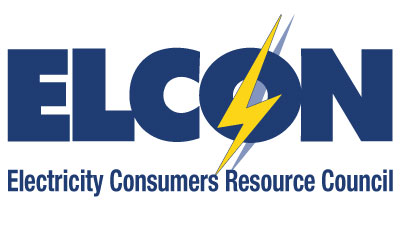 2020 CalendarJanuary 1New Year’s Day HolidayJuly 4Independence DayJanuary 16ELCON Technical Committee CallJuly 16FERC Open MeetingJanuary 20MLK Day July 19-22NARUC Summer Policy SummitJanuary 23FERC Open MeetingJuly TBDNERC Trades MeetingJanuary 23NERC Trades MeetingAugust 19-20NERC BOT/MRC MeetingFebruary 5-7NERC BOT/MRC MeetingsSeptember 7Labor DayFebruary 9-12NARUC Winter Policy SummitSeptember 10ELCON Board/Technical Committee CallFebruary 17Presidents DaySeptember 17FERC Open MeetingFebruary 20FERC Open MeetingSeptember 27Yom KippurFebruary 27ELCON Annual Meeting CallSeptember 29-30ELCON Fall Workshop & Board/Member MeetingMarch 19ELCON Technical Committee CallOctober 12Columbus DayMarch 19FERC Open MeetingOctober 15FERC Open MeetingApril 10Good Friday October 22ELCON Technical Committee MeetingApril 16Emancipation Day – Washington DCOctober TBDNERC Trades MeetingApril 16FERC Open MeetingNovember 4-5NERC BOT/MRC MeetingsApril 29-30ELCON Spring Workshop & Board/Member MeetingNovember 8-11NARUC Annual MeetingApril TBDNERC Trades MeetingNovember 11Veterans DayMay 13-14NERC BOT/MRC MeetingsNovember 19FERC Open MeetingMay 21ELCON Technical Committee CallNovember 26-27ThanksgivingMay 21FERC Open MeetingDecember 3ELCON Technical Committee CallMay 25Memorial DayDecember 17FERC Open MeetingJune 18FERC Open MeetingDecember 24-25Christmas Eve & ChristmasJune 25ELCON Board/Technical Committee CallDecember 31New Year’s Eve Day